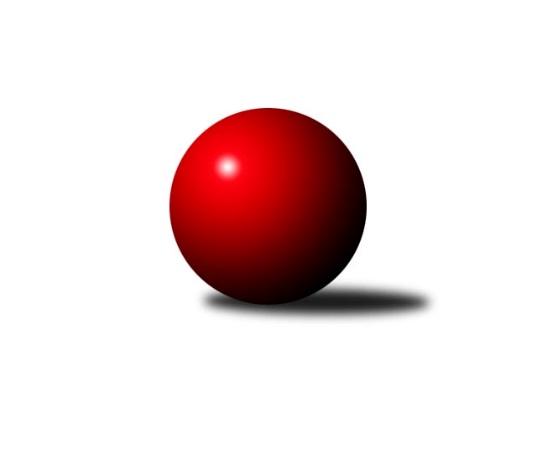 Č.6Ročník 2016/2017	22.5.2024 3. KLM C 2016/2017Statistika 6. kolaTabulka družstev:		družstvo	záp	výh	rem	proh	skore	sety	průměr	body	plné	dorážka	chyby	1.	TJ  Prostějov ˝A˝	6	5	1	0	34.5 : 13.5 	(82.5 : 61.5)	3160	11	2136	1024	25.3	2.	HKK Olomouc ˝B˝	6	5	0	1	33.5 : 14.5 	(83.5 : 60.5)	3243	10	2193	1050	27.7	3.	TJ Zbrojovka Vsetín ˝A˝	6	4	0	2	30.0 : 18.0 	(78.0 : 66.0)	3272	8	2184	1088	29.5	4.	TJ Sokol Bohumín ˝A˝	6	4	0	2	28.0 : 20.0 	(74.0 : 70.0)	3122	8	2121	1001	35.8	5.	KK Šumperk˝A˝	6	3	0	3	24.0 : 24.0 	(73.0 : 71.0)	3130	6	2111	1019	27.8	6.	TJ Start Rychnov n. Kn.	6	3	0	3	21.0 : 27.0 	(67.0 : 77.0)	3160	6	2153	1007	37.8	7.	TJ Jiskra Rýmařov ˝A˝	6	2	1	3	23.5 : 24.5 	(72.0 : 72.0)	3243	5	2160	1082	26.5	8.	TJ  Odry ˝A˝	5	1	2	2	14.0 : 26.0 	(48.5 : 71.5)	3115	4	2107	1008	35.6	9.	TJ Tatran Litovel ˝A˝	6	1	2	3	20.5 : 27.5 	(69.5 : 74.5)	3126	4	2102	1025	32	10.	SKK  Náchod	6	2	0	4	20.0 : 28.0 	(67.0 : 77.0)	3132	4	2131	1001	32	11.	KK Zábřeh ˝B˝	5	1	0	4	13.0 : 27.0 	(59.0 : 61.0)	3142	2	2127	1015	34.8	12.	Sokol Přemyslovice˝A˝	6	1	0	5	18.0 : 30.0 	(66.0 : 78.0)	3147	2	2147	1000	41.5Tabulka doma:		družstvo	záp	výh	rem	proh	skore	sety	průměr	body	maximum	minimum	1.	HKK Olomouc ˝B˝	4	4	0	0	25.5 : 6.5 	(58.0 : 38.0)	3304	8	3447	3144	2.	TJ  Prostějov ˝A˝	4	3	1	0	22.5 : 9.5 	(57.5 : 38.5)	3258	7	3298	3179	3.	TJ Zbrojovka Vsetín ˝A˝	3	3	0	0	19.0 : 5.0 	(42.5 : 29.5)	3273	6	3339	3239	4.	TJ Start Rychnov n. Kn.	3	3	0	0	17.0 : 7.0 	(41.0 : 31.0)	3314	6	3341	3282	5.	TJ Jiskra Rýmařov ˝A˝	3	2	1	0	17.0 : 7.0 	(42.5 : 29.5)	3287	5	3352	3225	6.	TJ Sokol Bohumín ˝A˝	2	2	0	0	12.0 : 4.0 	(29.5 : 18.5)	3085	4	3133	3036	7.	KK Šumperk˝A˝	3	2	0	1	15.0 : 9.0 	(41.0 : 31.0)	3136	4	3167	3081	8.	TJ Tatran Litovel ˝A˝	4	1	1	2	14.0 : 18.0 	(50.0 : 46.0)	3054	3	3165	2973	9.	TJ  Odry ˝A˝	2	1	0	1	6.0 : 10.0 	(19.5 : 28.5)	3189	2	3190	3188	10.	SKK  Náchod	3	1	0	2	11.0 : 13.0 	(37.0 : 35.0)	3202	2	3272	3155	11.	KK Zábřeh ˝B˝	2	0	0	2	5.0 : 11.0 	(26.0 : 22.0)	3105	0	3128	3082	12.	Sokol Přemyslovice˝A˝	2	0	0	2	5.0 : 11.0 	(22.5 : 25.5)	3131	0	3169	3092Tabulka venku:		družstvo	záp	výh	rem	proh	skore	sety	průměr	body	maximum	minimum	1.	TJ  Prostějov ˝A˝	2	2	0	0	12.0 : 4.0 	(25.0 : 23.0)	3111	4	3123	3099	2.	TJ Sokol Bohumín ˝A˝	4	2	0	2	16.0 : 16.0 	(44.5 : 51.5)	3132	4	3294	3032	3.	HKK Olomouc ˝B˝	2	1	0	1	8.0 : 8.0 	(25.5 : 22.5)	3213	2	3254	3171	4.	TJ Zbrojovka Vsetín ˝A˝	3	1	0	2	11.0 : 13.0 	(35.5 : 36.5)	3271	2	3378	3099	5.	KK Šumperk˝A˝	3	1	0	2	9.0 : 15.0 	(32.0 : 40.0)	3128	2	3201	2989	6.	SKK  Náchod	3	1	0	2	9.0 : 15.0 	(30.0 : 42.0)	3109	2	3129	3084	7.	KK Zábřeh ˝B˝	3	1	0	2	8.0 : 16.0 	(33.0 : 39.0)	3155	2	3180	3114	8.	TJ  Odry ˝A˝	3	0	2	1	8.0 : 16.0 	(29.0 : 43.0)	3090	2	3173	2985	9.	Sokol Přemyslovice˝A˝	4	1	0	3	13.0 : 19.0 	(43.5 : 52.5)	3152	2	3242	2999	10.	TJ Tatran Litovel ˝A˝	2	0	1	1	6.5 : 9.5 	(19.5 : 28.5)	3163	1	3225	3100	11.	TJ Jiskra Rýmařov ˝A˝	3	0	0	3	6.5 : 17.5 	(29.5 : 42.5)	3228	0	3234	3221	12.	TJ Start Rychnov n. Kn.	3	0	0	3	4.0 : 20.0 	(26.0 : 46.0)	3109	0	3267	2928Tabulka podzimní části:		družstvo	záp	výh	rem	proh	skore	sety	průměr	body	doma	venku	1.	TJ  Prostějov ˝A˝	6	5	1	0	34.5 : 13.5 	(82.5 : 61.5)	3160	11 	3 	1 	0 	2 	0 	0	2.	HKK Olomouc ˝B˝	6	5	0	1	33.5 : 14.5 	(83.5 : 60.5)	3243	10 	4 	0 	0 	1 	0 	1	3.	TJ Zbrojovka Vsetín ˝A˝	6	4	0	2	30.0 : 18.0 	(78.0 : 66.0)	3272	8 	3 	0 	0 	1 	0 	2	4.	TJ Sokol Bohumín ˝A˝	6	4	0	2	28.0 : 20.0 	(74.0 : 70.0)	3122	8 	2 	0 	0 	2 	0 	2	5.	KK Šumperk˝A˝	6	3	0	3	24.0 : 24.0 	(73.0 : 71.0)	3130	6 	2 	0 	1 	1 	0 	2	6.	TJ Start Rychnov n. Kn.	6	3	0	3	21.0 : 27.0 	(67.0 : 77.0)	3160	6 	3 	0 	0 	0 	0 	3	7.	TJ Jiskra Rýmařov ˝A˝	6	2	1	3	23.5 : 24.5 	(72.0 : 72.0)	3243	5 	2 	1 	0 	0 	0 	3	8.	TJ  Odry ˝A˝	5	1	2	2	14.0 : 26.0 	(48.5 : 71.5)	3115	4 	1 	0 	1 	0 	2 	1	9.	TJ Tatran Litovel ˝A˝	6	1	2	3	20.5 : 27.5 	(69.5 : 74.5)	3126	4 	1 	1 	2 	0 	1 	1	10.	SKK  Náchod	6	2	0	4	20.0 : 28.0 	(67.0 : 77.0)	3132	4 	1 	0 	2 	1 	0 	2	11.	KK Zábřeh ˝B˝	5	1	0	4	13.0 : 27.0 	(59.0 : 61.0)	3142	2 	0 	0 	2 	1 	0 	2	12.	Sokol Přemyslovice˝A˝	6	1	0	5	18.0 : 30.0 	(66.0 : 78.0)	3147	2 	0 	0 	2 	1 	0 	3Tabulka jarní části:		družstvo	záp	výh	rem	proh	skore	sety	průměr	body	doma	venku	1.	KK Šumperk˝A˝	0	0	0	0	0.0 : 0.0 	(0.0 : 0.0)	0	0 	0 	0 	0 	0 	0 	0 	2.	TJ Jiskra Rýmařov ˝A˝	0	0	0	0	0.0 : 0.0 	(0.0 : 0.0)	0	0 	0 	0 	0 	0 	0 	0 	3.	TJ Start Rychnov n. Kn.	0	0	0	0	0.0 : 0.0 	(0.0 : 0.0)	0	0 	0 	0 	0 	0 	0 	0 	4.	Sokol Přemyslovice˝A˝	0	0	0	0	0.0 : 0.0 	(0.0 : 0.0)	0	0 	0 	0 	0 	0 	0 	0 	5.	SKK  Náchod	0	0	0	0	0.0 : 0.0 	(0.0 : 0.0)	0	0 	0 	0 	0 	0 	0 	0 	6.	TJ Zbrojovka Vsetín ˝A˝	0	0	0	0	0.0 : 0.0 	(0.0 : 0.0)	0	0 	0 	0 	0 	0 	0 	0 	7.	KK Zábřeh ˝B˝	0	0	0	0	0.0 : 0.0 	(0.0 : 0.0)	0	0 	0 	0 	0 	0 	0 	0 	8.	TJ  Prostějov ˝A˝	0	0	0	0	0.0 : 0.0 	(0.0 : 0.0)	0	0 	0 	0 	0 	0 	0 	0 	9.	TJ Tatran Litovel ˝A˝	0	0	0	0	0.0 : 0.0 	(0.0 : 0.0)	0	0 	0 	0 	0 	0 	0 	0 	10.	TJ Sokol Bohumín ˝A˝	0	0	0	0	0.0 : 0.0 	(0.0 : 0.0)	0	0 	0 	0 	0 	0 	0 	0 	11.	HKK Olomouc ˝B˝	0	0	0	0	0.0 : 0.0 	(0.0 : 0.0)	0	0 	0 	0 	0 	0 	0 	0 	12.	TJ  Odry ˝A˝	0	0	0	0	0.0 : 0.0 	(0.0 : 0.0)	0	0 	0 	0 	0 	0 	0 	0 Zisk bodů pro družstvo:		jméno hráče	družstvo	body	zápasy	v %	dílčí body	sety	v %	1.	Vlastimil Bělíček 	TJ Zbrojovka Vsetín ˝A˝ 	6	/	6	(100%)	19	/	24	(79%)	2.	Bronislav Diviš 	TJ  Prostějov ˝A˝ 	6	/	7	(86%)	19	/	28	(68%)	3.	Radek Grulich 	Sokol Přemyslovice˝A˝ 	5	/	5	(100%)	16	/	20	(80%)	4.	Adam Běláška 	KK Šumperk˝A˝ 	5	/	5	(100%)	15.5	/	20	(78%)	5.	Jaroslav Tezzele 	TJ Jiskra Rýmařov ˝A˝ 	5	/	6	(83%)	17.5	/	24	(73%)	6.	Karol Nitka 	TJ Sokol Bohumín ˝A˝ 	5	/	6	(83%)	17	/	24	(71%)	7.	Aleš Čapka 	TJ  Prostějov ˝A˝ 	5	/	6	(83%)	15.5	/	24	(65%)	8.	Tomáš Majer 	SKK  Náchod 	5	/	6	(83%)	14.5	/	24	(60%)	9.	Břetislav Sobota 	HKK Olomouc ˝B˝ 	4.5	/	6	(75%)	15.5	/	24	(65%)	10.	Milan Sekanina 	HKK Olomouc ˝B˝ 	4	/	5	(80%)	14	/	20	(70%)	11.	Jaromír Hendrych ml. 	HKK Olomouc ˝B˝ 	4	/	5	(80%)	12.5	/	20	(63%)	12.	Josef Touš 	KK Šumperk˝A˝ 	4	/	5	(80%)	12	/	20	(60%)	13.	Miroslav Talášek 	TJ Tatran Litovel ˝A˝ 	4	/	5	(80%)	10	/	20	(50%)	14.	Michal Smejkal 	TJ  Prostějov ˝A˝ 	4	/	6	(67%)	14.5	/	24	(60%)	15.	Milan Dědáček 	TJ Jiskra Rýmařov ˝A˝ 	4	/	6	(67%)	13.5	/	24	(56%)	16.	Zoltán Bagári 	TJ Zbrojovka Vsetín ˝A˝ 	4	/	6	(67%)	11	/	24	(46%)	17.	Jakub Seniura 	TJ Start Rychnov n. Kn. 	3	/	3	(100%)	9	/	12	(75%)	18.	Tomáš Hambálek 	TJ Zbrojovka Vsetín ˝A˝ 	3	/	3	(100%)	8	/	12	(67%)	19.	Ladislav Janáč 	TJ Jiskra Rýmařov ˝A˝ 	3	/	3	(100%)	7.5	/	12	(63%)	20.	Matouš Krajzinger 	HKK Olomouc ˝B˝ 	3	/	4	(75%)	12	/	16	(75%)	21.	Kamil Axman 	TJ Tatran Litovel ˝A˝ 	3	/	4	(75%)	9	/	16	(56%)	22.	Marek Frydrych 	TJ  Odry ˝A˝ 	3	/	4	(75%)	9	/	16	(56%)	23.	Tomáš Dražil 	KK Zábřeh ˝B˝ 	3	/	5	(60%)	13.5	/	20	(68%)	24.	Miroslav Štěpán 	KK Zábřeh ˝B˝ 	3	/	5	(60%)	12	/	20	(60%)	25.	Jaroslav Sedlář 	KK Šumperk˝A˝ 	3	/	5	(60%)	11.5	/	20	(58%)	26.	Pavel Močár 	Sokol Přemyslovice˝A˝ 	3	/	5	(60%)	11.5	/	20	(58%)	27.	Aleš Kohutek 	TJ Sokol Bohumín ˝A˝ 	3	/	5	(60%)	10	/	20	(50%)	28.	Eduard Tomek 	Sokol Přemyslovice˝A˝ 	3	/	5	(60%)	10	/	20	(50%)	29.	Miroslav Dokoupil 	HKK Olomouc ˝B˝ 	3	/	5	(60%)	10	/	20	(50%)	30.	Jan Zaškolný 	TJ Sokol Bohumín ˝A˝ 	3	/	5	(60%)	9	/	20	(45%)	31.	František Baleka 	TJ Tatran Litovel ˝A˝ 	3	/	5	(60%)	8	/	20	(40%)	32.	Fridrich Péli 	TJ Sokol Bohumín ˝A˝ 	3	/	6	(50%)	13	/	24	(54%)	33.	Jan Pernica 	TJ  Prostějov ˝A˝ 	3	/	6	(50%)	13	/	24	(54%)	34.	Roman Rolenc 	TJ  Prostějov ˝A˝ 	3	/	6	(50%)	12.5	/	24	(52%)	35.	Aleš Tichý 	SKK  Náchod 	3	/	6	(50%)	12	/	24	(50%)	36.	Ladislav Stárek 	TJ Jiskra Rýmařov ˝A˝ 	2.5	/	5	(50%)	9.5	/	20	(48%)	37.	Jakub Mokoš 	TJ Tatran Litovel ˝A˝ 	2	/	2	(100%)	7	/	8	(88%)	38.	Miloš Voleský 	SKK  Náchod 	2	/	2	(100%)	6	/	8	(75%)	39.	Vojtěch Rozkopal 	TJ  Odry ˝A˝ 	2	/	2	(100%)	5	/	8	(63%)	40.	Theodor Marančák 	TJ Zbrojovka Vsetín ˝A˝ 	2	/	3	(67%)	7	/	12	(58%)	41.	Petr Kuttler 	TJ Sokol Bohumín ˝A˝ 	2	/	3	(67%)	6	/	12	(50%)	42.	Dušan Říha 	HKK Olomouc ˝B˝ 	2	/	3	(67%)	5.5	/	12	(46%)	43.	Antonín Hejzlar 	SKK  Náchod 	2	/	3	(67%)	4	/	12	(33%)	44.	Martin Holakovský 	TJ Start Rychnov n. Kn. 	2	/	4	(50%)	9	/	16	(56%)	45.	Miroslav Hanzlík 	TJ Start Rychnov n. Kn. 	2	/	4	(50%)	8	/	16	(50%)	46.	Josef Šrámek 	HKK Olomouc ˝B˝ 	2	/	4	(50%)	7	/	16	(44%)	47.	Gustav Vojtek 	KK Šumperk˝A˝ 	2	/	4	(50%)	7	/	16	(44%)	48.	Marek Zapletal 	KK Šumperk˝A˝ 	2	/	5	(40%)	11	/	20	(55%)	49.	Jiří Zezulka st. 	TJ Jiskra Rýmařov ˝A˝ 	2	/	5	(40%)	10	/	20	(50%)	50.	Oldřich Krsek 	TJ Start Rychnov n. Kn. 	2	/	5	(40%)	10	/	20	(50%)	51.	Jan Körner 	KK Zábřeh ˝B˝ 	2	/	5	(40%)	9.5	/	20	(48%)	52.	Milan Šula 	KK Zábřeh ˝B˝ 	2	/	5	(40%)	9	/	20	(45%)	53.	Petr Dvorský 	TJ  Odry ˝A˝ 	2	/	5	(40%)	9	/	20	(45%)	54.	Jozef Kuzma 	TJ Sokol Bohumín ˝A˝ 	2	/	5	(40%)	9	/	20	(45%)	55.	Pavel Niesyt 	TJ Sokol Bohumín ˝A˝ 	2	/	5	(40%)	8.5	/	20	(43%)	56.	Jaroslav Heblák 	TJ Jiskra Rýmařov ˝A˝ 	2	/	5	(40%)	7	/	20	(35%)	57.	Michal Pavič 	TJ  Odry ˝A˝ 	2	/	5	(40%)	7	/	20	(35%)	58.	Jan Sedláček 	Sokol Přemyslovice˝A˝ 	2	/	5	(40%)	6	/	20	(30%)	59.	Tomáš Novosad 	TJ Zbrojovka Vsetín ˝A˝ 	2	/	6	(33%)	10	/	24	(42%)	60.	Petr Galus 	TJ Start Rychnov n. Kn. 	2	/	6	(33%)	7	/	24	(29%)	61.	Miroslav Plachý 	TJ  Prostějov ˝A˝ 	1.5	/	2	(75%)	4	/	8	(50%)	62.	Jiří Čamek 	TJ Tatran Litovel ˝A˝ 	1.5	/	6	(25%)	12	/	24	(50%)	63.	Libor Jung 	TJ Start Rychnov n. Kn. 	1	/	1	(100%)	3	/	4	(75%)	64.	Matěj Stančík 	TJ Start Rychnov n. Kn. 	1	/	1	(100%)	3	/	4	(75%)	65.	Jaroslav Vymazal 	KK Šumperk˝A˝ 	1	/	1	(100%)	3	/	4	(75%)	66.	Miroslav Kubík 	TJ Zbrojovka Vsetín ˝A˝ 	1	/	1	(100%)	2	/	4	(50%)	67.	Jiří Doucha ml.	SKK  Náchod 	1	/	1	(100%)	2	/	4	(50%)	68.	František Langer 	KK Zábřeh ˝B˝ 	1	/	2	(50%)	5	/	8	(63%)	69.	Michal Kolář 	Sokol Přemyslovice˝A˝ 	1	/	2	(50%)	4	/	8	(50%)	70.	Daniel Bělíček 	TJ Zbrojovka Vsetín ˝A˝ 	1	/	2	(50%)	4	/	8	(50%)	71.	János Víz 	TJ Zbrojovka Vsetín ˝A˝ 	1	/	2	(50%)	4	/	8	(50%)	72.	Ludvík Vymazal 	TJ Tatran Litovel ˝A˝ 	1	/	2	(50%)	4	/	8	(50%)	73.	Zdeněk Grulich 	Sokol Přemyslovice˝A˝ 	1	/	2	(50%)	3.5	/	8	(44%)	74.	Stanislav Ovšák 	TJ  Odry ˝A˝ 	1	/	3	(33%)	7	/	12	(58%)	75.	Ivan Říha 	TJ Zbrojovka Vsetín ˝A˝ 	1	/	3	(33%)	6	/	12	(50%)	76.	David Čulík 	TJ Tatran Litovel ˝A˝ 	1	/	3	(33%)	5.5	/	12	(46%)	77.	Karel Chlevišťan 	TJ  Odry ˝A˝ 	1	/	3	(33%)	5	/	12	(42%)	78.	Jiří Pácha 	TJ Start Rychnov n. Kn. 	1	/	4	(25%)	8	/	16	(50%)	79.	Martin Dolák 	TJ Zbrojovka Vsetín ˝A˝ 	1	/	4	(25%)	7	/	16	(44%)	80.	Roman Kindl 	TJ Start Rychnov n. Kn. 	1	/	4	(25%)	6	/	16	(38%)	81.	Tomáš Adamů 	SKK  Náchod 	1	/	5	(20%)	10	/	20	(50%)	82.	Martin Kováčik 	SKK  Náchod 	1	/	5	(20%)	6	/	20	(30%)	83.	Miroslav Dimidenko 	TJ  Odry ˝A˝ 	1	/	5	(20%)	5.5	/	20	(28%)	84.	Jan Adamů 	SKK  Náchod 	1	/	6	(17%)	11.5	/	24	(48%)	85.	Jiří Šoupal 	Sokol Přemyslovice˝A˝ 	1	/	6	(17%)	9	/	24	(38%)	86.	Miroslav Smrčka 	KK Šumperk˝A˝ 	1	/	6	(17%)	8.5	/	24	(35%)	87.	Miroslav Sigmund 	TJ Tatran Litovel ˝A˝ 	0	/	1	(0%)	2	/	4	(50%)	88.	Jiří Michálek 	KK Zábřeh ˝B˝ 	0	/	1	(0%)	2	/	4	(50%)	89.	Petr Axman 	TJ Tatran Litovel ˝A˝ 	0	/	1	(0%)	2	/	4	(50%)	90.	Mykola Vološčuk 	KK Zábřeh ˝B˝ 	0	/	1	(0%)	2	/	4	(50%)	91.	Martin Zaoral 	Sokol Přemyslovice˝A˝ 	0	/	1	(0%)	2	/	4	(50%)	92.	Štefan Dendis 	TJ Sokol Bohumín ˝A˝ 	0	/	1	(0%)	1.5	/	4	(38%)	93.	Lubomír Šípek 	TJ Start Rychnov n. Kn. 	0	/	1	(0%)	1	/	4	(25%)	94.	Jiří Polášek 	TJ Jiskra Rýmařov ˝A˝ 	0	/	1	(0%)	1	/	4	(25%)	95.	Jarosla Šmejda 	TJ Start Rychnov n. Kn. 	0	/	1	(0%)	1	/	4	(25%)	96.	Libor Drábek 	SKK  Náchod 	0	/	1	(0%)	1	/	4	(25%)	97.	Zdeněk Peč 	Sokol Přemyslovice˝A˝ 	0	/	1	(0%)	1	/	4	(25%)	98.	Petr Chlachula 	TJ Jiskra Rýmařov ˝A˝ 	0	/	1	(0%)	1	/	4	(25%)	99.	Jaroslav Lušovský 	TJ  Odry ˝A˝ 	0	/	1	(0%)	0.5	/	4	(13%)	100.	Milan Dvorský 	Sokol Přemyslovice˝A˝ 	0	/	1	(0%)	0	/	4	(0%)	101.	Stanislav Brosinger 	TJ Tatran Litovel ˝A˝ 	0	/	2	(0%)	3	/	8	(38%)	102.	Miroslav Bodanský 	KK Zábřeh ˝B˝ 	0	/	2	(0%)	3	/	8	(38%)	103.	Petr Černohous 	TJ  Prostějov ˝A˝ 	0	/	2	(0%)	3	/	8	(38%)	104.	Martin Vitásek 	KK Zábřeh ˝B˝ 	0	/	2	(0%)	2	/	8	(25%)	105.	Tomáš Fraus 	Sokol Přemyslovice˝A˝ 	0	/	2	(0%)	2	/	8	(25%)	106.	Jiří Srovnal 	KK Zábřeh ˝B˝ 	0	/	2	(0%)	1	/	8	(13%)	107.	Josef Pilatík 	TJ Jiskra Rýmařov ˝A˝ 	0	/	4	(0%)	5	/	16	(31%)	108.	Petr Matějka 	KK Šumperk˝A˝ 	0	/	4	(0%)	3.5	/	16	(22%)	109.	Jiří Fiala 	TJ Tatran Litovel ˝A˝ 	0	/	5	(0%)	7	/	20	(35%)Průměry na kuželnách:		kuželna	průměr	plné	dorážka	chyby	výkon na hráče	1.	Rychnov nad Kněžnou, 1-4	3291	2223	1068	41.8	(548.6)	2.	HKK Olomouc, 1-8	3262	2195	1067	32.8	(543.8)	3.	KK Jiskra Rýmařov, 1-4	3232	2160	1072	25.3	(538.7)	4.	SKK Nachod, 1-4	3221	2188	1033	34.8	(536.9)	5.	TJ  Prostějov, 1-4	3208	2148	1060	27.0	(534.8)	6.	TJ Zbrojovka Vsetín, 1-4	3206	2141	1065	26.2	(534.5)	7.	TJ Valašské Meziříčí, 1-4	3191	2162	1029	34.7	(531.9)	8.	KK Zábřeh, 1-4	3122	2129	992	40.8	(520.3)	9.	KK Šumperk, 1-4	3103	2100	1003	28.2	(517.3)	10.	Sokol Přemyslovice, 1-4	3080	2085	995	31.9	(513.4)	11.	TJ Sokol Bohumín, 1-4	3024	2064	959	37.0	(504.0)Nejlepší výkony na kuželnách:Rychnov nad Kněžnou, 1-4TJ Start Rychnov n. Kn.	3341	4. kolo	Jakub Seniura 	TJ Start Rychnov n. Kn.	634	4. koloTJ Zbrojovka Vsetín ˝A˝	3337	4. kolo	Libor Jung 	TJ Start Rychnov n. Kn.	596	6. koloTJ Start Rychnov n. Kn.	3320	6. kolo	Vlastimil Bělíček 	TJ Zbrojovka Vsetín ˝A˝	595	4. koloTJ Start Rychnov n. Kn.	3282	2. kolo	Milan Dědáček 	TJ Jiskra Rýmařov ˝A˝	588	2. koloSokol Přemyslovice˝A˝	3242	6. kolo	Martin Holakovský 	TJ Start Rychnov n. Kn.	584	2. koloTJ Jiskra Rýmařov ˝A˝	3229	2. kolo	Zoltán Bagári 	TJ Zbrojovka Vsetín ˝A˝	581	4. kolo		. kolo	Pavel Močár 	Sokol Přemyslovice˝A˝	576	6. kolo		. kolo	Martin Dolák 	TJ Zbrojovka Vsetín ˝A˝	567	4. kolo		. kolo	Jaroslav Tezzele 	TJ Jiskra Rýmařov ˝A˝	564	2. kolo		. kolo	Jiří Pácha 	TJ Start Rychnov n. Kn.	564	6. koloHKK Olomouc, 1-8HKK Olomouc ˝B˝	3447	6. kolo	Josef Šrámek 	HKK Olomouc ˝B˝	628	6. koloTJ Zbrojovka Vsetín ˝A˝	3378	6. kolo	Vlastimil Bělíček 	TJ Zbrojovka Vsetín ˝A˝	616	6. koloHKK Olomouc ˝B˝	3328	1. kolo	Matouš Krajzinger 	HKK Olomouc ˝B˝	610	1. koloHKK Olomouc ˝B˝	3297	4. kolo	Břetislav Sobota 	HKK Olomouc ˝B˝	603	4. koloTJ Jiskra Rýmařov ˝A˝	3234	4. kolo	Tomáš Hambálek 	TJ Zbrojovka Vsetín ˝A˝	590	6. koloTJ  Odry ˝A˝	3173	1. kolo	Matouš Krajzinger 	HKK Olomouc ˝B˝	588	6. koloHKK Olomouc ˝B˝	3144	2. kolo	Břetislav Sobota 	HKK Olomouc ˝B˝	583	6. koloTJ Tatran Litovel ˝A˝	3100	2. kolo	Břetislav Sobota 	HKK Olomouc ˝B˝	580	1. kolo		. kolo	Miroslav Dokoupil 	HKK Olomouc ˝B˝	580	4. kolo		. kolo	Ladislav Janáč 	TJ Jiskra Rýmařov ˝A˝	565	4. koloKK Jiskra Rýmařov, 1-4TJ Jiskra Rýmařov ˝A˝	3352	3. kolo	Milan Dědáček 	TJ Jiskra Rýmařov ˝A˝	618	1. koloTJ Jiskra Rýmařov ˝A˝	3283	1. kolo	Jaroslav Tezzele 	TJ Jiskra Rýmařov ˝A˝	595	3. koloTJ Tatran Litovel ˝A˝	3225	5. kolo	Jiří Zezulka st. 	TJ Jiskra Rýmařov ˝A˝	585	3. koloTJ Jiskra Rýmařov ˝A˝	3225	5. kolo	Miroslav Talášek 	TJ Tatran Litovel ˝A˝	579	5. koloKK Šumperk˝A˝	3195	3. kolo	Jaroslav Tezzele 	TJ Jiskra Rýmařov ˝A˝	576	1. koloKK Zábřeh ˝B˝	3114	1. kolo	Jaroslav Sedlář 	KK Šumperk˝A˝	567	3. kolo		. kolo	Milan Dědáček 	TJ Jiskra Rýmařov ˝A˝	565	5. kolo		. kolo	Jiří Zezulka st. 	TJ Jiskra Rýmařov ˝A˝	565	5. kolo		. kolo	Milan Dědáček 	TJ Jiskra Rýmařov ˝A˝	560	3. kolo		. kolo	Kamil Axman 	TJ Tatran Litovel ˝A˝	551	5. koloSKK Nachod, 1-4SKK  Náchod	3272	3. kolo	Miroslav Hanzlík 	TJ Start Rychnov n. Kn.	595	3. koloTJ Start Rychnov n. Kn.	3267	3. kolo	Tomáš Majer 	SKK  Náchod	573	1. koloHKK Olomouc ˝B˝	3254	5. kolo	Jiří Šoupal 	Sokol Přemyslovice˝A˝	568	1. koloSokol Přemyslovice˝A˝	3203	1. kolo	Martin Kováčik 	SKK  Náchod	568	5. koloSKK  Náchod	3179	1. kolo	Tomáš Majer 	SKK  Náchod	568	3. koloSKK  Náchod	3155	5. kolo	Roman Kindl 	TJ Start Rychnov n. Kn.	567	3. kolo		. kolo	Miroslav Dokoupil 	HKK Olomouc ˝B˝	565	5. kolo		. kolo	Aleš Tichý 	SKK  Náchod	563	1. kolo		. kolo	Jan Adamů 	SKK  Náchod	559	3. kolo		. kolo	Martin Holakovský 	TJ Start Rychnov n. Kn.	557	3. koloTJ  Prostějov, 1-4TJ  Prostějov ˝A˝	3298	6. kolo	Michal Smejkal 	TJ  Prostějov ˝A˝	616	1. koloTJ  Prostějov ˝A˝	3297	1. kolo	Jan Pernica 	TJ  Prostějov ˝A˝	577	6. koloTJ  Prostějov ˝A˝	3258	3. kolo	Bronislav Diviš 	TJ  Prostějov ˝A˝	576	3. koloTJ Jiskra Rýmařov ˝A˝	3221	6. kolo	Milan Dědáček 	TJ Jiskra Rýmařov ˝A˝	565	6. koloTJ  Prostějov ˝A˝	3179	5. kolo	Aleš Čapka 	TJ  Prostějov ˝A˝	562	3. koloHKK Olomouc ˝B˝	3171	3. kolo	Jan Pernica 	TJ  Prostějov ˝A˝	562	3. koloTJ Start Rychnov n. Kn.	3131	1. kolo	Michal Smejkal 	TJ  Prostějov ˝A˝	559	6. koloTJ  Odry ˝A˝	3113	5. kolo	Bronislav Diviš 	TJ  Prostějov ˝A˝	559	6. kolo		. kolo	Matouš Krajzinger 	HKK Olomouc ˝B˝	559	3. kolo		. kolo	Jaroslav Tezzele 	TJ Jiskra Rýmařov ˝A˝	558	6. koloTJ Zbrojovka Vsetín, 1-4TJ Zbrojovka Vsetín ˝A˝	3339	5. kolo	Vlastimil Bělíček 	TJ Zbrojovka Vsetín ˝A˝	626	5. koloTJ Zbrojovka Vsetín ˝A˝	3241	3. kolo	Theodor Marančák 	TJ Zbrojovka Vsetín ˝A˝	582	5. koloTJ Zbrojovka Vsetín ˝A˝	3239	1. kolo	Adam Běláška 	KK Šumperk˝A˝	582	5. koloKK Šumperk˝A˝	3201	5. kolo	Vlastimil Bělíček 	TJ Zbrojovka Vsetín ˝A˝	581	3. koloKK Zábřeh ˝B˝	3170	3. kolo	Milan Šula 	KK Zábřeh ˝B˝	571	3. koloTJ Sokol Bohumín ˝A˝	3051	1. kolo	Ivan Říha 	TJ Zbrojovka Vsetín ˝A˝	568	1. kolo		. kolo	Vlastimil Bělíček 	TJ Zbrojovka Vsetín ˝A˝	566	1. kolo		. kolo	Theodor Marančák 	TJ Zbrojovka Vsetín ˝A˝	565	3. kolo		. kolo	Miroslav Štěpán 	KK Zábřeh ˝B˝	563	3. kolo		. kolo	Zoltán Bagári 	TJ Zbrojovka Vsetín ˝A˝	563	1. koloTJ Valašské Meziříčí, 1-4TJ Sokol Bohumín ˝A˝	3294	2. kolo	Marek Frydrych 	TJ  Odry ˝A˝	596	2. koloKK Zábřeh ˝B˝	3214	6. kolo	Jiří Michálek 	KK Zábřeh ˝B˝	573	6. koloTJ  Odry ˝A˝	3190	4. kolo	Jozef Kuzma 	TJ Sokol Bohumín ˝A˝	568	2. koloTJ  Odry ˝A˝	3188	2. kolo	Aleš Kohutek 	TJ Sokol Bohumín ˝A˝	567	2. koloSokol Přemyslovice˝A˝	3162	4. kolo	Marek Frydrych 	TJ  Odry ˝A˝	565	6. koloTJ  Odry ˝A˝	3101	6. kolo	Vojtěch Rozkopal 	TJ  Odry ˝A˝	564	4. kolo		. kolo	Milan Šula 	KK Zábřeh ˝B˝	559	6. kolo		. kolo	Karol Nitka 	TJ Sokol Bohumín ˝A˝	558	2. kolo		. kolo	Fridrich Péli 	TJ Sokol Bohumín ˝A˝	557	2. kolo		. kolo	Jan Körner 	KK Zábřeh ˝B˝	555	6. koloKK Zábřeh, 1-4TJ Sokol Bohumín ˝A˝	3149	4. kolo	Tomáš Dražil 	KK Zábřeh ˝B˝	568	4. koloSKK  Náchod	3129	2. kolo	Tomáš Majer 	SKK  Náchod	552	2. koloKK Zábřeh ˝B˝	3128	4. kolo	Pavel Niesyt 	TJ Sokol Bohumín ˝A˝	552	4. koloKK Zábřeh ˝B˝	3082	2. kolo	Tomáš Dražil 	KK Zábřeh ˝B˝	543	2. kolo		. kolo	Aleš Kohutek 	TJ Sokol Bohumín ˝A˝	542	4. kolo		. kolo	Jan Zaškolný 	TJ Sokol Bohumín ˝A˝	538	4. kolo		. kolo	Aleš Tichý 	SKK  Náchod	538	2. kolo		. kolo	Miroslav Štěpán 	KK Zábřeh ˝B˝	536	2. kolo		. kolo	Mykola Vološčuk 	KK Zábřeh ˝B˝	533	4. kolo		. kolo	Milan Šula 	KK Zábřeh ˝B˝	529	2. koloKK Šumperk, 1-4KK Šumperk˝A˝	3167	4. kolo	Adam Běláška 	KK Šumperk˝A˝	558	4. koloKK Šumperk˝A˝	3160	6. kolo	Adam Běláška 	KK Šumperk˝A˝	554	6. koloTJ  Prostějov ˝A˝	3099	2. kolo	Bronislav Diviš 	TJ  Prostějov ˝A˝	544	2. koloSKK  Náchod	3084	4. kolo	Josef Touš 	KK Šumperk˝A˝	542	2. koloKK Šumperk˝A˝	3081	2. kolo	Josef Touš 	KK Šumperk˝A˝	541	4. koloTJ Sokol Bohumín ˝A˝	3032	6. kolo	Jaroslav Sedlář 	KK Šumperk˝A˝	537	6. kolo		. kolo	Tomáš Majer 	SKK  Náchod	536	4. kolo		. kolo	Martin Kováčik 	SKK  Náchod	534	4. kolo		. kolo	Michal Smejkal 	TJ  Prostějov ˝A˝	534	2. kolo		. kolo	Gustav Vojtek 	KK Šumperk˝A˝	531	6. koloSokol Přemyslovice, 1-4KK Zábřeh ˝B˝	3180	5. kolo	Vlastimil Bělíček 	TJ Zbrojovka Vsetín ˝A˝	566	2. koloSokol Přemyslovice˝A˝	3169	5. kolo	Antonín Hejzlar 	SKK  Náchod	563	6. koloTJ Tatran Litovel ˝A˝	3165	6. kolo	Miroslav Štěpán 	KK Zábřeh ˝B˝	558	5. koloTJ  Prostějov ˝A˝	3123	4. kolo	Jiří Šoupal 	Sokol Přemyslovice˝A˝	557	5. koloSKK  Náchod	3114	6. kolo	Kamil Axman 	TJ Tatran Litovel ˝A˝	553	1. koloTJ Zbrojovka Vsetín ˝A˝	3099	2. kolo	Jan Körner 	KK Zábřeh ˝B˝	550	5. koloSokol Přemyslovice˝A˝	3092	2. kolo	Eduard Tomek 	Sokol Přemyslovice˝A˝	550	5. koloTJ Tatran Litovel ˝A˝	3080	4. kolo	Tomáš Novosad 	TJ Zbrojovka Vsetín ˝A˝	548	2. koloTJ Tatran Litovel ˝A˝	2997	3. kolo	David Čulík 	TJ Tatran Litovel ˝A˝	545	6. koloKK Šumperk˝A˝	2989	1. kolo	Zoltán Bagári 	TJ Zbrojovka Vsetín ˝A˝	540	2. koloTJ Sokol Bohumín, 1-4TJ Sokol Bohumín ˝A˝	3133	5. kolo	Jozef Kuzma 	TJ Sokol Bohumín ˝A˝	535	5. koloTJ Sokol Bohumín ˝A˝	3036	3. kolo	Petr Kuttler 	TJ Sokol Bohumín ˝A˝	535	5. koloSokol Přemyslovice˝A˝	2999	3. kolo	Aleš Kohutek 	TJ Sokol Bohumín ˝A˝	530	5. koloTJ Start Rychnov n. Kn.	2928	5. kolo	Fridrich Péli 	TJ Sokol Bohumín ˝A˝	525	3. kolo		. kolo	Karol Nitka 	TJ Sokol Bohumín ˝A˝	524	5. kolo		. kolo	Karol Nitka 	TJ Sokol Bohumín ˝A˝	522	3. kolo		. kolo	Michal Kolář 	Sokol Přemyslovice˝A˝	519	3. kolo		. kolo	Tomáš Fraus 	Sokol Přemyslovice˝A˝	516	3. kolo		. kolo	Roman Kindl 	TJ Start Rychnov n. Kn.	512	5. kolo		. kolo	Pavel Niesyt 	TJ Sokol Bohumín ˝A˝	511	3. koloČetnost výsledků:	8.0 : 0.0	1x	7.0 : 1.0	4x	6.0 : 2.0	12x	5.5 : 2.5	2x	5.0 : 3.0	3x	4.0 : 4.0	3x	3.0 : 5.0	5x	2.0 : 6.0	3x	1.0 : 7.0	3x